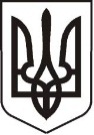 У К Р А Ї Н АЛ У Г А Н С Ь К А    О Б Л А С Т ЬП О П А С Н Я Н С Ь К А    М І С Ь К А    Р А Д АШОСТОГО СКЛИКАННЯРОЗПОРЯДЖЕННЯміського голови06.02.2018 р.                                         м. Попасна                                                     № 20                                                     Про сплату судового зборуВ зв'язку з необхідністю звернення до Попаснянського районного суду Луганської області, керуючись Законом України «Про судовий збір», п.20 ч.4 ст.42 Закону України «Про місцеве самоврядування в Україні»:За подання позову до Попаснянського районного суду Луганської області про зняття арешту з нерухомого майна, відповідно до ч.1, п.2 ч.2 ст. 4 Закону України «Про судовий збір», фінансово-господарському відділу виконкому міської ради здійснити оплату судового збору у сумі 1 762 грн. 00 коп.Оплату судового збору здійснити за наступними реквізитами:               Отримувач коштів: УДКСУ у Попаснянському районі                Код отримувача (код за ЄДРПОУ) - 37928777                Банк отримувача: ГУ ДКСУ у Луганській області                Код банку отримувача:  (МФО) 804013                Рахунок отримувача: 31215206700259                Код класифікації доходів бюджету: 22030101.                Призначення платежу:	Судовий збір, за позовом виконавчого                 комітету Попаснянської міської ради до Попаснянського районного суду Луганської області про зняття арешту з нерухомого майна.Контроль за виконанням цього розпорядження покласти на юридичний відділ виконкому міської ради.Міський голова	            Ю.І.ОнищенкоКоваленко, 2 03 89